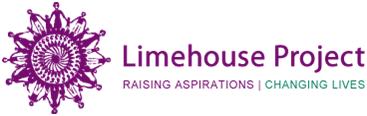 Post: Nursery Nurse (Third in Charge) – Little Limehouse Pre SchoolWorking Hours: Part time (21 hours per week, shifts between 8am-6pm) with the potential to become full timeSalary: Dependant on experienceWe are seeking to employ an experienced Nursery Nurse to work at our newly established Pre-School at the Limehouse Project in Tower Hamlets. You will be open, dynamic, engaging, and above all, passionate about working with children and in Pre School settings.The Limehouse Project (LHP) is one of Tower Hamlets leading community anchor organisations, providing a wide range of services to communities throughout east London.  Little Limehouse Pre School will provide affordable childcare that will enable parents both in-work and out-of-work to give their children an equal and positive start in life; a tailored, stimulating and secure environment for all children placed with us, and an inspirational, welcoming and motivational base from which to train the future generation of childcare workers.You will need a full and relevant Level 3 qualification or above in childcare and 3 years’ work experience with children post-qualification.Duties and responsibilities:To provide inclusive play and learning opportunities for all children attending the Pre-School and to maintain a safe, stimulating and enjoyable environment To meet children’s social, emotional, physical and intellectual needs by providing stimulating and age-appropriate play and learning opportunities in the Pre-School, as directed by senior staff To support and develop the provision of a variety of indoor/outdoor activities to cover all areas of the children’s development Must have skills:Excellent knowledge of how young children learn Exceptional relationships and communication skillsGood knowledge and skills on how young children learnTo apply for this role, please submit below:A cover letter, no longer than one page, explaining your strengths as a candidate, and why you are interested in this positionCurrent CV, no longer than two pages3 professional referees with current contact details, no older than 5 years.Alternatively, please send the above to r.douglas@limehouseproject.org.uk or call on 020 7538 3555 for more details.